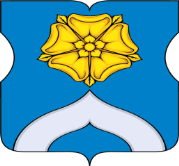 СОВЕТ ДЕПУТАТОВМУНИЦИПАЛЬНОГО ОКРУГА БОГОРОДСКОЕРЕШЕНИЕ15.12.2022  г. № 05/01О бюджете муниципального округа Богородское на 2023 год и плановый период 2024 и 2025 годовВ соответствии с Бюджетным кодексом Российской Федерации, Федеральным законом от 6 октября 2003 года № 131-ФЗ «Об общих принципах организации местного самоуправления в Российской Федерации», законами города Москвы от 6 ноября 2002 года № 56 «Об организации местного самоуправления в городе Москве», от 10 сентября 2008 года № 39 «О бюджетном устройстве и бюджетном процессе в городе Москве», Законом города Москвы от 02 ноября 2022 года №30 «О бюджете города Москвы на 2023 год и плановый период 2024 и 2025 годов», Уставом муниципального округа Богородское, Положением о бюджетном процессе в муниципальном округе Богородское в городе Москве, утвержденным решением Совета депутатов муниципального округа Богородское от 23 октября 2014 года № 14/03,  Совет депутатов муниципального округа Богородское  решил:1. Утвердить бюджет муниципального округа Богородское на 2023 год и плановый период 2024 и 2025 годов со следующими характеристиками и показателями:1.1. Основные характеристики бюджета муниципального округа Богородское на 2023 год:1.1.1) общий объем доходов бюджета муниципального округа Богородское в сумме 24 712,4 тыс. рублей;1.1.2) общий объем расходов бюджета муниципального округа Богородское в сумме 24 712,4 тыс. рублей;1.1.3) дефицит (-), профицит (+) бюджета муниципального округа Богородское в сумме 0,0 тыс. рублей.1.2. Основные характеристики бюджета муниципального округа Богородское на 2024 год и 2025 год:1.2.1) общий объем доходов бюджета муниципального округа Богородское на 2024 год в сумме 24 198,4 тыс. руб. и на 2025 год в сумме 24 201,8 тыс. руб. 1.2.2) общий объем расходов бюджета муниципального округа Богородское на 2024 год в сумме 24 198,4 тыс. рублей, в том числе условно утвержденные расходы в сумме 605,0 тыс. рублей и на 2025 год в сумме 24 201,8 тыс. рублей, в том числе условно утвержденные расходы в сумме 1 210,1 тыс. рублей;1.2.3) дефицит (-), профицит (+) бюджета муниципального округа Богородское на 2024 год в сумме 0,0 тыс. рублей и на 2025 год в сумме 0,0 тыс. рублей. 1.3. Доходы бюджета муниципального округа Богородское в суммах согласно приложению 1 к настоящему решению.1.4. Распределение бюджетных ассигнований по разделам, подразделам, целевым статьям, группам (группам и подгруппам), видов расходов классификации расходов бюджета муниципального округа Богородское на 2023 год и на плановый период 2024 и 2025 годов согласно приложениям 2 и 3 к настоящему решению.1.5. Ведомственная структура расходов бюджета муниципального округа Богородское на 2023 год и на плановый период 2024 и 2025 годов согласно приложениям 4 и 5 к настоящему решению.1.6. Общий объем бюджетных ассигнований, направляемых на исполнение публичных нормативных обязательств, в 2023 году в сумме 0,0 тыс. рублей, в 2024 году в сумме 0,0 тыс. рублей, в 2025 году в сумме 0,0 тыс. рублей.1.7. Источники финансирования дефицита бюджета муниципального округа Богородское на 2023 год и на плановый период 2024 и 2025 годов согласно приложению 6 к настоящему решению.1.8 Объем межбюджетных трансфертов, получаемых из бюджета города Москвы бюджетом муниципального округа Богородское в 2023 году в сумме 0,0 тыс. рублей, в 2024 году в сумме 0,0 тыс. рублей, в 2025 году в сумме 0,0 тыс. рублей. Объем межбюджетных трансфертов на 2023 год будет уточнен.1.9. Объем межбюджетных трансфертов, предоставляемых бюджетом муниципального округа Богородское бюджету города Москвы на 2023 год и плановый период 2024 и 2025 годов согласно приложению 7 к настоящему решению.1.10. Программа муниципальных гарантий муниципального округа Богородское в валюте Российской Федерации на 2023 год и на плановый период 2024 и 2025 годов согласно приложению 8 к настоящему решению.1.11. Программа муниципальных внутренних заимствований муниципального округа Богородское на 2023 год и на плановый период 2024 и 2025 годов согласно приложению 9 к настоящему решению.1.12. Резервный фонд аппарата Совета депутатов муниципального округа Богородское на 2023 год в сумме 30,0 тыс. рублей, на 2024 год в сумме 30,0 тыс. рублей, на 2025 год в сумме 30,0 тыс. рублей.1.13. Установить:1.13.1. Верхний предел муниципального внутреннего долга муниципального округа Богородское на 1 января 2024 года в сумме 0,0 тыс. рублей, в том числе верхний предел долга по муниципальным гарантиям муниципального округа Богородское в сумме 0,0 тыс. рублей.1.13.2. Верхний предел муниципального внутреннего долга муниципального округа Богородское на 1 января 2025 года в сумме 0,0 тыс. рублей, в том числе верхний предел долга по муниципальным гарантиям муниципального округа Богородское в сумме 0,0 тыс. рублей и верхний предел муниципального внутреннего долга муниципального округа Богородское на 1 января   2026 года в сумме 0,0 тыс. рублей, в том числе верхний предел долга по муниципальным гарантиям муниципального округа Богородское в сумме 0,0 тыс. рублей.2. Установить, что полномочия по осуществлению отдельных функций  по проведению операций по исполнению бюджета муниципального округа Богородское, а также обеспечению информационного взаимодействия между территориальным органом Федерального казначейства и администраторами доходов местного бюджета в соответствии с п.5 распоряжения Правительства Москвы от 29 декабря 2005 года №2687-РП «О кассовом обслуживании исполнения бюджетов города Москвы» передаются аппаратом Совета депутатов муниципального округа Богородское Департаменту финансов города Москвы и осуществляются в соответствии с заключенным соглашением.3. Установить, что остаток средств, образующийся в бюджете муниципального округа Богородское на 1 января 2023 года, может быть направлен на покрытие кассового разрыва.4. Опубликовать настоящее решение в бюллетене «Московский муниципальный вестник» и разместить на официальном сайте муниципального округа Богородское www.bogorodskoe-mo.ru. 5. Настоящее решение вступает в силу с 1 января 2023 года. 6. Контроль за выполнением настоящего решения возложить на главу муниципального округа Богородское Воловика К.Е.Глава муниципального округа                                  Богородское 						                   	К.Е. Воловик	Приложение 1                                                                                            к решению Совета депутатов                                                                                    муниципального округа Богородское                                                                                          от «15» декабря 2022 № 05/01ДОХОДЫ БЮДЖЕТА								                                            тыс. руб.                                                                                                                                                                                                                                              Приложение 2                                                                                            к решению Совета депутатов                                                                                    муниципального округа Богородское                                                                                          от «15» декабря 2022 № 05/01Распределение бюджетных ассигнований по разделам, подразделам, целевым статьям, группам (группам и подгруппам) видов расходов классификации расходов бюджета муниципального округа Богородское на 2023 годПриложение 3к решению Совета депутатовмуниципального округа Богородское                                                                                          от «15» декабря 2022 № 05/01Распределение бюджетных ассигнованийпо разделам, подразделам, целевым статьям, группам(группам и подгруппам) видов расходов классификации расходов бюджета муниципального округа Богородское на плановый период 2024 и 2025 годовПриложение 4                                                                                            к решению Совета депутатов                                                                                    муниципального округа Богородское                                                                                          от «15» декабря 2022 № 05/01Ведомственная структура расходов бюджетамуниципального округа Богородское на 2023 годПриложение 5                                                                                            к решению Совета депутатов                                                                                    муниципального округа Богородское                                                                                          от «15» декабря № 2022 № 05/01Ведомственная структура расходов бюджетамуниципального округа Богородское на плановый период 2024 и 2025 годовПриложение 6                                                                                                                                                                        к решению Совета депутатов                                                                                    муниципального округа Богородское                                                                                          от «15» декабря 2022 № 05/01Источники финансирования дефицита бюджетамуниципального округа Богородскоена 2023 год и плановый период 2024 и 2025 годовПриложение 7к решению Совета депутатов                                                                                    муниципального округа Богородское                                                                                          от «15» декабря 2022 № 05/01Объем межбюджетных трансфертов, предоставляемых бюджетом муниципального округа Богородское бюджету города Москвы на 2023 год и плановый период 2024 и 2025 годовПриложение 8                                                                                            к решению Совета депутатовмуниципального округа Богородское                                                                                          от «15» декабря 2022 № 05/01Программамуниципальных гарантий муниципального округа Богородское в валюте Российской Федерациина 2023 год и плановый период 2024 и 2025 годов1. Перечень подлежащих предоставлению муниципальных гарантий                         муниципальным округом Богородское на 2023 год и плановый период                                     2024 и 2025 годов:2. Объем бюджетных ассигнований, предусмотренных на исполнение                           муниципальных гарантий муниципальным округом Богородское на 2023 год и плановый период 2024 и 2025 годов:Приложение 9                                                                                                                                                                                        к решению Совета депутатовмуниципального округа Богородское                                                                                          от «15» декабря 2022 № 05/01Программамуниципальных внутренних заимствованийбюджета муниципального округа Богородское на 2023 год и плановый период 2024 и 2025 годы1. Привлечение заимствований бюджета муниципального округа Богородское на 2023 год и плановый период 2024 и 2025 годов:2. Погашение заимствований бюджета муниципального округа Богородское на 2023 год и плановый период 2024 и 2025 годов:муниципального округа Богородскоена 2023 год и плановый период 2024 и 2025 годовКоды БКПоказатели2023год2024год2025год000 1 00 00000 00 0000 000ДОХОДЫ24 712,424 198,424 201,8182 1 01 00000 00 0000 000НАЛОГИ на прибыль, ДОХОДЫ24 712,424 198,424 201,8182 1 01 02000 01 0000 110Налог на доходы физических лиц24 712,424 198,424 201,8182 1 01 02010 01 0000 110Налог на доходы физических лиц с доходов, источником которых является налоговый агент, за исключением доходов, в отношении которых исчисление и уплата налога осуществляется в соответствии со статьями 227, 227.1 и 228 Налогового кодекса Российской Федерации19 852,419 338,419 341,8182 1 01 02020 01 0000 110Налог на доходы физических лиц с доходов, полученных от осуществления деятельности физическими лицами, зарегистрированными в качестве индивидуальных предпринимателей, нотариусов, занимающихся частной практикой, адвокатов, учредивших адвокатские кабинеты и других лиц, занимающихся частной практикой в соответствии со статьей 227 Налогового кодекса Российской Федерации260,0260,0260,0182 1 01 02030 01 0000 110Налог на доходы физических лиц с доходов, полученных физическими лицами в соответствии со статьей 228 Налогового Кодекса Российской Федерации1 200,01 200,01 200,0182 1 01 02080 01 0000 110Налог на доходы физических лиц в части суммы налога, превышающей 650000 рублей, относящейся к части налоговой базы, превышающей 5000000 рублей (за исключением налога на доходы физических лиц с сумм прибыли контролируемой иностранной компании, в том числе фиксированной прибыли контролируемой иностранной компании)3 400,03 400,03 400,0ИТОГО ДОХОДОВ:   ИТОГО ДОХОДОВ:   24 712,424 198,424 201,8РзПРЦСВР2023 годтыс. руб.ОБЩЕГОСУДАРСТВЕННЫЕ ВОПРОСЫ0120 068,7Функционирование высшего должностного лица субъекта Российской Федерации и муниципального образования 01024 499,5Глава муниципального образования 010231А01001004 323,9Расходы на выплаты персоналу в целях обеспечения выполнения функций государственными (муниципальными) органами, казенными учреждениями, органами управления государственными внебюджетными фондами010231А01001001003 953,9Расходы на выплаты персоналу государственных (муниципальных) органов 010231А01001001203 953,9Закупка товаров, работ и услуг для государственных (муниципальных) нужд 010231А0100100200370,0Иные закупки товаров, работ и услуг для обеспечения государственных (муниципальных) нужд 010231А0100100240370,0Прочие расходы в сфере здравоохранения010235Г0101100175,6Расходы на выплаты персоналу в целях обеспечения выполнения функций государственными (муниципальными) органами, казенными учреждениями, органами управления государственными внебюджетными фондами010235Г0101100100175,6Расходы на выплаты персоналу государственных (муниципальных) органов 010235Г0101100120175,6Функционирование законодательных (представительных) органов государственной власти и представительных органов муниципальных образований 0103234,0Депутаты Совета депутатов внутригородского муниципального образования010331А0100200234,0Закупка товаров, работ и услуг для государственных (муниципальных) нужд010331А0100200200234,0Иные закупки товаров, работ и услуг для обеспечения государственных (муниципальных) нужд010331А0100200240234,0Межбюджетные трансферты бюджетам муниципальных округов в целях повышения эффективности осуществления советами депутатов муниципальных округов переданных полномочий города Москвы010333А04001000,0Расходы на выплаты персоналу государственных (муниципальных) органов 010333А04001001200,0Функционирование Правительства Российской Федерации, высших исполнительных органов государственной власти субъектов Российской Федерации, местных администраций010415 175,9Обеспечение деятельности администрации/ аппарата Совета депутатов внутригородских муниципальных образований в части содержания муниципальных служащих для решения вопросов местного значения   010431Б010050014 710,0Расходы на выплаты персоналу в целях обеспечения выполнения функций государственными (муниципальными) органами, казенными учреждениями, органами управления государственными внебюджетными фондами010431Б010050010012 463,4Расходы на выплаты персоналу государственных (муниципальных) органов010431Б010050012012 463,4Закупка товаров, работ и услуг для государственных (муниципальных) нужд010431Б01005002002 246,6Иные закупки товаров, работ и услуг для обеспечения государственных (муниципальных) нужд010431Б01005002402 246,6Прочие расходы в сфере здравоохранения010435Г0101100465,9Расходы на выплаты персоналу в целях обеспечения выполнения функций государственными (муниципальными) органами, казенными учреждениями, органами управления государственными внебюджетными фондами010435Г0101100100465,9Расходы на выплаты персоналу государственных (муниципальных) органов 010435Г0101100120465,9Резервные фонды011130,0Резервный фонд, предусмотренный органами местного самоуправления011132А010000030,0Иные бюджетные ассигнования011132А010000080030,0Резервные средства011132А010000087030,0Другие общегосударственные вопросы0113129,3Уплата членских взносов на осуществление        деятельности Совета муниципальных                    образований города Москвы011331Б0100400129,3Иные бюджетные ассигнования011331Б0100400800129,3Уплата налогов, сборов и иных платежей011331Б0100400850129,3Образование070040,0Профессиональная подготовка, переподготовка и повышение квалификации070540,0Обеспечение деятельности администрации/ аппарата Совета депутатов внутригородских муниципальных образований в части содержания муниципальных служащих для решения вопросов местного значения   070531Б010050040,0Закупка товаров, работ и услуг для государственных (муниципальных) нужд070531Б010050020040,0Иные закупки товаров, работ и услуг для обеспечения государственных (муниципальных) нужд070531Б010050024040,0Культура, кинематография082 890,5Другие вопросы в области культуры, кинематографии 08042 890,5Праздничные и социально значимые мероприятия для населения080435Е01005002 890,5Закупка товаров, работ и услуг для государственных (муниципальных) нужд080435Е01005002002 890,5Иные закупки товаров, работ и услуг для обеспечения государственных (муниципальных) нужд080435Е01005002402 890,5Социальная политика10691,2Пенсионное обеспечение1001324,0Доплаты к пенсиям муниципальным служащим города Москвы100135П0101500324,0Межбюджетные трансферты100135П0101500500324,0Иные межбюджетные трансферты100135П0101500540324,0Другие вопросы в области социальной политики1006367,2Социальные гарантии муниципальным служащим, вышедшим на пенсию100635П0101800367,2Социальное обеспечение и иные выплаты населению100635П0101800300367,2Социальные выплаты гражданам, кроме публичных нормативных социальных выплат100635П0101800320367,2Средства массовой информации121 022,0Периодическая печать и издательства120240,0Информирование жителей округа120235Е010030040,0Иные бюджетные ассигнования120235Е010030080040,0Уплата налогов, сборов и иных платежей120235Е010030085040,0Другие вопросы в области средств массовой информации1204982,0Информирование жителей округа120435Е0100300982,0Закупка товаров, работ и услуг для государственных (муниципальных) нужд120435Е0100300200982,0Иные закупки товаров, работ и услуг для обеспечения государственных (муниципальных) нужд 120435Е0100300240982,0ИТОГО РАСХОДЫ:24 712,4РзПРЦСВРСумма (тыс. руб.)Сумма (тыс. руб.)РзПРЦСВР2024год2025годОБЩЕГОСУДАРСТВЕННЫЕ ВОПРОСЫ0119 554,719 558,1Функционирование высшего должностного лица субъекта Российской Федерации и муниципального образования01024 271,74 499,5Глава муниципального образования 010231А01001004 096,14 323,9Расходы на выплаты персоналу в целях обеспечения выполнения функций государственными (муниципальными) органами, казенными учреждениями, органами управления государственными внебюджетными фондами010231А01001001003 726,13 953,9Расходы на выплаты персоналу государственных (муниципальных) органов 010231А01001001203 726,13 953,9Закупка товаров, работ и услуг для государственных (муниципальных) нужд 010231А0100100200370,0370,0Иные закупки товаров, работ и услуг для обеспечения государственных (муниципальных) нужд 010231А0100100240370,0370,0Прочие расходы в сфере здравоохранения010235Г0101100175,6175,6Расходы на выплаты персоналу в целях обеспечения выполнения функций государственными (муниципальными) органами, казенными учреждениями, органами управления государственными внебюджетными фондами010235Г0101100100175,6175,6Расходы на выплаты персоналу государственных (муниципальных) органов 010235Г0101100120175,6175,6Функционирование законодательных (представительных) органов государственной власти и представительных органов муниципальных образований0103234,0234,0Депутаты Совета депутатов внутригородского муниципального образования010331А0100200234,0234,0Закупка товаров, работ и услуг для государственных (муниципальных) нужд010331А0100200200234,0234,0Иные закупки товаров, работ и услуг для обеспечения государственных (муниципальных) нужд010331А0100200240234,0234,0Межбюджетные трансферты бюджетам муниципальных округов в целях повышения эффективности осуществления советами депутатов муниципальных округов переданных полномочий города Москвы010333А04001000,00,0Расходы на выплаты персоналу государственных (муниципальных) органов 010333А04001001200,00,0Функционирование Правительства Российской Федерации, высших исполнительных органов государственной власти субъектов Российской Федерации, местных администраций010414 889,714 665,3Обеспечение деятельности администрации/ аппарата Совета депутатов внутригородских муниципальных образований в части содержания муниципальных служащих для решения вопросов местного значения   010431Б010050014 423,814 199,4Расходы на выплаты персоналу в целях обеспечения выполнения функций государственными (муниципальными) органами, казенными учреждениями, органами управления государственными внебюджетными фондами010431Б010050010012 177,211 952,8Расходы на выплаты персоналу государственных (муниципальных) органов010431Б010050012012 177,211 952,8Закупка товаров, работ и услуг для государственных (муниципальных) нужд010431Б01005002002 246,62 246,6Иные закупки товаров, работ и услуг для обеспечения государственных (муниципальных) нужд010431Б01005002402 246,62 246,6Прочие расходы в сфере здравоохранения010435Г0101100465,9465,9Расходы на выплаты персоналу в целях обеспечения выполнения функций государственными (муниципальными) органами, казенными учреждениями, органами управления государственными внебюджетными фондами010435Г0101100100465,9465,9Расходы на выплаты персоналу государственных (муниципальных) органов010435Г0101100120465,9465,9Резервные фонды011130,030,0Резервный фонд, предусмотренный органами местного самоуправления011132А010000030,030,0Иные бюджетные ассигнования011132А010000080030,030,0Резервные средства011132А010000087030,030,0Другие общегосударственные вопросы0113129,3129,3Уплата членских взносов на осуществление деятельности Совета муниципальных образований города Москвы011331Б0100400129,3129,3Иные бюджетные ассигнования011331Б0100400800129,3129,3Уплата налогов, сборов и иных платежей011331Б0100400850129,3129,3Образование070040,040,0Профессиональная подготовка, переподготовка и повышение квалификации070540,040,0Обеспечение деятельности администрации/ аппарата Совета депутатов внутригородских муниципальных образований в части содержания муниципальных служащих для решения вопросов местного значения   070531Б010050040,040,0Закупка товаров, работ и услуг для государственных (муниципальных) нужд070531Б010050020040,040,0Иные закупки товаров, работ и услуг для обеспечения государственных (муниципальных) нужд070531Б010050024040,040,0Культура, кинематография082 285,51 680,4Другие вопросы в области культуры, кинематографии 08042 285,51 680,4Праздничные и социально значимые мероприятия для населения080435Е01005002 285,51 680,4Закупка товаров, работ и услуг для государственных (муниципальных) нужд080435Е01005002002 285,51 680,4Иные закупки товаров, работ и услуг для обеспечения государственных (муниципальных) нужд080435Е01005002402 285,51 680,4Социальная политика10691,2691,2Пенсионное обеспечение1001324,0324,0Доплаты к пенсиям муниципальным служащим города Москвы100135П0101500324,0324,0Межбюджетные трансферты100135П0101500500324,0324,0Иные межбюджетные трансферты100135П0101500540324,0324,0Другие вопросы в области социальной политики1006367,2367,2Социальные гарантии муниципальным служащим, вышедшим на пенсию100635П0101800367,2367,2Социальное обеспечение и иные выплаты населению100635П0101800300367,2367,2Социальные выплаты гражданам, кроме публичных нормативных социальных выплат100635П0101800320367,2367,2Средства массовой информации121 022,01 022,0Периодическая печать и издательства120240,040,0Информирование жителей округа120235Е010030040,040,0Иные бюджетные ассигнования120235Е010030080040,040,0Уплата налогов, сборов и иных платежей120235Е010030085040,040,0Другие вопросы в области средств массовой информации1204982,0982,0Информирование жителей округа120435Е0100300982,0982,0Закупка товаров, работ и услуг для государственных (муниципальных) нужд120435Е0100300200982,0982,0Иные закупки товаров, работ и услуг для обеспечения государственных (муниципальных) нужд 120435Е0100300240982,0982,0Условно-утвержденные расходы605,0 1 210,1ИТОГО РАСХОДЫ:24 198,424 201,8РзПРЦСВР2023 годтыс. руб.аппарат Совета депутатов муниципального округа Богородское (код ведомства 900)ОБЩЕГОСУДАРСТВЕННЫЕ ВОПРОСЫ0120 068,7Функционирование высшего должностного лица субъекта Российской Федерации и муниципального образования 01024 499,5Глава муниципального образования 010231А01001004 323,9Расходы на выплаты персоналу в целях обеспечения выполнения функций государственными (муниципальными) органами, казенными учреждениями, органами управления государственными внебюджетными фондами010231А01001001003 953,9Расходы на выплаты персоналу государственных (муниципальных) органов 010231А01001001203 953,9Закупка товаров, работ и услуг для государственных (муниципальных) нужд 010231А0100100200370,0Иные закупки товаров, работ и услуг для обеспечения государственных (муниципальных) нужд 010231А0100100240370,0Прочие расходы в сфере здравоохранения010235Г0101100175,6Расходы на выплаты персоналу в целях обеспечения выполнения функций государственными (муниципальными) органами, казенными учреждениями, органами управления государственными внебюджетными фондами010235Г0101100100175,6Расходы на выплаты персоналу государственных (муниципальных) органов 010235Г0101100120175,6Функционирование законодательных (представительных) органов государственной власти и представительных органов муниципальных образований 0103234,0Депутаты Совета депутатов внутригородского муниципального образования010331А0100200234,0Закупка товаров, работ и услуг для государственных (муниципальных) нужд010331А0100200200234,0Иные закупки товаров, работ и услуг для обеспечения государственных (муниципальных) нужд010331А0100200240234,0Межбюджетные трансферты бюджетам муниципальных округов в целях повышения эффективности осуществления советами депутатов муниципальных округов переданных полномочий города Москвы010333А04001000,0Расходы на выплаты персоналу государственных (муниципальных) органов 010333А04001001200,0Функционирование Правительства Российской Федерации, высших исполнительных органов государственной власти субъектов Российской Федерации, местных администраций010415 175,9Обеспечение деятельности администрации/ аппарата Совета депутатов внутригородских муниципальных образований в части содержания муниципальных служащих для решения вопросов местного значения   010431Б010050014 710,0Расходы на выплаты персоналу в целях обеспечения выполнения функций государственными (муниципальными) органами, казенными учреждениями, органами управления государственными внебюджетными фондами010431Б010050010012 463,4Расходы на выплаты персоналу государственных (муниципальных) органов010431Б010050012012 463,4Закупка товаров, работ и услуг для государственных (муниципальных) нужд010431Б01005002002 246,6Иные закупки товаров, работ и услуг для обеспечения государственных (муниципальных) нужд010431Б01005002402 246,6Прочие расходы в сфере здравоохранения010435Г0101100465,9Расходы на выплаты персоналу в целях обеспечения выполнения функций государственными (муниципальными) органами, казенными учреждениями, органами управления государственными внебюджетными фондами010435Г0101100100465,9Расходы на выплаты персоналу государственных (муниципальных) органов 010435Г0101100120465,9Резервные фонды011130,0Резервный фонд, предусмотренный органами местного самоуправления011132А010000030,0Иные бюджетные ассигнования011132А010000080030,0Резервные средства011132А010000087030,0Другие общегосударственные вопросы0113129,3Уплата членских взносов на осуществление        деятельности Совета муниципальных                    образований города Москвы011331Б0100400129,3Иные бюджетные ассигнования011331Б0100400800129,3Уплата налогов, сборов и иных платежей011331Б0100400850129,3Образование070040,0Профессиональная подготовка, переподготовка и повышение квалификации070540,0Обеспечение деятельности администрации/ аппарата Совета депутатов внутригородских муниципальных образований в части содержания муниципальных служащих для решения вопросов местного значения   070531Б010050040,0Закупка товаров, работ и услуг для государственных (муниципальных) нужд070531Б010050020040,0Иные закупки товаров, работ и услуг для обеспечения государственных (муниципальных) нужд070531Б010050024040,0Культура, кинематография082 890,5Другие вопросы в области культуры, кинематографии 08042 890,5Праздничные и социально значимые мероприятия для населения080435Е01005002 890,5Закупка товаров, работ и услуг для государственных (муниципальных) нужд080435Е01005002002 890,5Иные закупки товаров, работ и услуг для обеспечения государственных (муниципальных) нужд080435Е01005002402 890,5Социальная политика10691,2Пенсионное обеспечение1001324,0Доплаты к пенсиям муниципальным служащим города Москвы100135П0101500324,0Межбюджетные трансферты100135П0101500500324,0Иные межбюджетные трансферты100135П0101500540324,0Другие вопросы в области социальной политики1006367,2Социальные гарантии муниципальным служащим, вышедшим на пенсию100635П0101800367,2Социальное обеспечение и иные выплаты населению100635П0101800300367,2Социальные выплаты гражданам, кроме публичных нормативных социальных выплат100635П0101800320367,2Средства массовой информации121 022,0Периодическая печать и издательства120240,0Информирование жителей округа120235Е010030040,0Иные бюджетные ассигнования120235Е010030080040,0Уплата налогов, сборов и иных платежей120235Е010030085040,0Другие вопросы в области средств массовой информации1204982,0Информирование жителей округа120435Е0100300982,0Закупка товаров, работ и услуг для государственных (муниципальных) нужд120435Е0100300200982,0Иные закупки товаров, работ и услуг для обеспечения государственных (муниципальных) нужд 120435Е0100300240982,0ИТОГО РАСХОДЫ:24 712,4РзПРЦСВРСумма (тыс. руб.)Сумма (тыс. руб.)РзПРЦСВР2024год2025годаппарат Совета депутатов муниципального округа Богородское (код ведомства 900)ОБЩЕГОСУДАРСТВЕННЫЕ ВОПРОСЫ0119 554,719 558,1Функционирование высшего должностного лица субъекта Российской Федерации и муниципального образования01024 271,74 499,5Глава муниципального образования 010231А01001004 096,14 323,9Расходы на выплаты персоналу в целях обеспечения выполнения функций государственными (муниципальными) органами, казенными учреждениями, органами управления государственными внебюджетными фондами010231А01001001003 726,13 953,9Расходы на выплаты персоналу государственных (муниципальных) органов 010231А01001001203 726,13 953,9Закупка товаров, работ и услуг для государственных (муниципальных) нужд 010231А0100100200370,0370,0Иные закупки товаров, работ и услуг для обеспечения государственных (муниципальных) нужд 010231А0100100240370,0370,0Прочие расходы в сфере здравоохранения010235Г0101100175,6175,6Расходы на выплаты персоналу в целях обеспечения выполнения функций государственными (муниципальными) органами, казенными учреждениями, органами управления государственными внебюджетными фондами010235Г0101100100175,6175,6Расходы на выплаты персоналу государственных (муниципальных) органов 010235Г0101100120175,6175,6Функционирование законодательных (представительных) органов государственной власти и представительных органов муниципальных образований0103234,0234,0Депутаты Совета депутатов внутригородского муниципального образования010331А0100200234,0234,0Закупка товаров, работ и услуг для государственных (муниципальных) нужд010331А0100200200234,0234,0Иные закупки товаров, работ и услуг для обеспечения государственных (муниципальных) нужд010331А0100200240234,0234,0Межбюджетные трансферты бюджетам муниципальных округов в целях повышения эффективности осуществления советами депутатов муниципальных округов переданных полномочий города Москвы010333А04001000,00,0Расходы на выплаты персоналу государственных (муниципальных) органов 010333А04001001200,00,0Функционирование Правительства Российской Федерации, высших исполнительных органов государственной власти субъектов Российской Федерации, местных администраций010414 889,714 665,3Обеспечение деятельности администрации/ аппарата Совета депутатов внутригородских муниципальных образований в части содержания муниципальных служащих для решения вопросов местного значения   010431Б010050014 423,814 199,4Расходы на выплаты персоналу в целях обеспечения выполнения функций государственными (муниципальными) органами, казенными учреждениями, органами управления государственными внебюджетными фондами010431Б010050010012 177,211 952,8Расходы на выплаты персоналу государственных (муниципальных) органов010431Б010050012012 177,211 952,8Закупка товаров, работ и услуг для государственных (муниципальных) нужд010431Б01005002002 246,62 246,6Иные закупки товаров, работ и услуг для обеспечения государственных (муниципальных) нужд010431Б01005002402 246,62 246,6Прочие расходы в сфере здравоохранения010435Г0101100465,9465,9Расходы на выплаты персоналу в целях обеспечения выполнения функций государственными (муниципальными) органами, казенными учреждениями, органами управления государственными внебюджетными фондами010435Г0101100100465,9465,9Расходы на выплаты персоналу государственных (муниципальных) органов010435Г0101100120465,9465,9Резервные фонды011130,030,0Резервный фонд, предусмотренный органами местного самоуправления011132А010000030,030,0Иные бюджетные ассигнования011132А010000080030,030,0Резервные средства011132А010000087030,030,0Другие общегосударственные вопросы0113129,3129,3Уплата членских взносов на осуществление деятельности Совета муниципальных образований города Москвы011331Б0100400129,3129,3Иные бюджетные ассигнования011331Б0100400800129,3129,3Уплата налогов, сборов и иных платежей011331Б0100400850129,3129,3Образование070040,040,0Профессиональная подготовка, переподготовка и повышение квалификации070540,040,0Обеспечение деятельности администрации/ аппарата Совета депутатов внутригородских муниципальных образований в части содержания муниципальных служащих для решения вопросов местного значения   070531Б010050040,040,0Закупка товаров, работ и услуг для государственных (муниципальных) нужд070531Б010050020040,040,0Иные закупки товаров, работ и услуг для обеспечения государственных (муниципальных) нужд070531Б010050024040,040,0Культура, кинематография082 285,51 680,4Другие вопросы в области культуры, кинематографии 08042 285,51 680,4Праздничные и социально значимые мероприятия для населения080435Е01005002 285,51 680,4Закупка товаров, работ и услуг для государственных (муниципальных) нужд080435Е01005002002 285,51 680,4Иные закупки товаров, работ и услуг для обеспечения государственных (муниципальных) нужд080435Е01005002402 285,51 680,4Социальная политика10691,2691,2Пенсионное обеспечение1001324,0324,0Доплаты к пенсиям муниципальным служащим города Москвы100135П0101500324,0324,0Межбюджетные трансферты100135П0101500500324,0324,0Иные межбюджетные трансферты100135П0101500540324,0324,0Другие вопросы в области социальной политики1006367,2367,2Социальные гарантии муниципальным служащим, вышедшим на пенсию100635П0101800367,2367,2Социальное обеспечение и иные выплаты населению100635П0101800300367,2367,2Социальные выплаты гражданам, кроме публичных нормативных социальных выплат100635П0101800320367,2367,2Средства массовой информации121 022,01 022,0Периодическая печать и издательства120240,040,0Информирование жителей округа120235Е010030040,040,0Иные бюджетные ассигнования120235Е010030080040,040,0Уплата налогов, сборов и иных платежей120235Е010030085040,040,0Другие вопросы в области средств массовой информации1204982,0982,0Информирование жителей округа120435Е0100300982,0982,0Закупка товаров, работ и услуг для государственных (муниципальных) нужд120435Е0100300200982,0982,0Иные закупки товаров, работ и услуг для обеспечения государственных (муниципальных) нужд 120435Е0100300240982,0982,0Условно-утвержденные расходы605,01 210,1ИТОГО РАСХОДЫ:24 198,424 201,8Коды бюджетнойклассификацииНаименование показателейСумма, тыс. руб.Сумма, тыс. руб.Сумма, тыс. руб.Коды бюджетнойклассификацииНаименование показателей2023год2024 год2025 год900 01000000000000 000Источники внутреннего финансирования дефицитов бюджетов0,00,00,0900 01050000000000 000Изменение остатков средствна счетах по учету средствбюджетов0,00,00,0900 01050201000000 510Увеличение прочих остатков денежных средств бюджетов0,00,00,0900 01050201030000 510Увеличение прочих остатков денежных средств бюджетов внутригородских муниципальных образований городов федерального значения0,00,00,0900 01050201000000 610Уменьшение прочих остатков денежных средств бюджетов0,00,00,0900 01050201030000 610Уменьшение прочих остатков денежных средств бюджетов внутригородских муниципальных образований городов федерального значения0,00,00,0НаименованиеРаздел /подразделЦСРВРСумма, тыс. руб.Сумма, тыс. руб.Сумма, тыс. руб.НаименованиеРаздел /подразделЦСРВР2023 год2024 год2025годПенсионное обеспечение1001324,0324,0324,0Доплаты к пенсиям муниципальным служащимгорода Москвы100135П0101500324,0324,0324,0Межбюджетные трансферты100135П0101500500324,0324,0324,0Иные межбюджетные трансферты100135П0101500540324,0324,0324,0№п/пНаименованиепринципалаЦель гарантированияСумма гарантирования (тыс. руб.)Сумма гарантирования (тыс. руб.)Сумма гарантирования (тыс. руб.)Наличие права             регрессного требованияИные условия предоставления муниципальных гарантий№п/пНаименованиепринципалаЦель гарантирования2023год2024год2025 годНаличие права             регрессного требованияИные условия предоставления муниципальных гарантий12345678--------№п/пНаименованиепринципалаЦель гарантированияСумма гарантирования (тыс. руб.)Объем бюджетных ассигнований, предусмотренных на исполнение муниципальных гарантий по возможным гарантийным случаям (тыс. руб.)Объем бюджетных ассигнований, предусмотренных на исполнение муниципальных гарантий по возможным гарантийным случаям (тыс. руб.)Объем бюджетных ассигнований, предусмотренных на исполнение муниципальных гарантий по возможным гарантийным случаям (тыс. руб.)Наличие права регрессного требованияИные условия предоставления муниципальных гарантий№п/пНаименованиепринципалаЦель гарантированияСумма гарантирования (тыс. руб.)2023год2024год2025годНаличие права регрессного требованияИные условия предоставления муниципальных гарантий123456789---------N п/пВиды заимствованийОбъем привлечения средств (тыс. рублей)Объем привлечения средств (тыс. рублей)Объем привлечения средств (тыс. рублей)N п/пВиды заимствований2023год2024год2025год1Муниципальные ценные бумаги, номинальная стоимость                                                         которых указана в валюте Российской Федерации0,00,00,0ИТОГО0,00,00,0N п/пВиды заимствованийОбъем погашения средств (тыс. рублей)Объем погашения средств (тыс. рублей)Объем погашения средств (тыс. рублей)N п/пВиды заимствований2023год2024год2025год1Муниципальные ценные бумаги, номинальная стоимость                                                         которых указана в валюте Российской Федерации0,00,00,02Бюджетные кредиты, полученные от других бюджетов                                                                                 бюджетной системы Российской Федерации0,00,00,0ИТОГО0,00,00,0